Отчёт о  проведенном проекте в 1 «А» классеУчитель: Зинурова Татьяна Валерьевна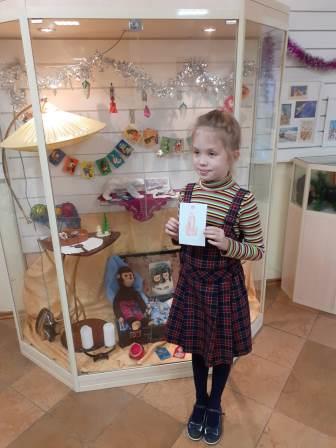 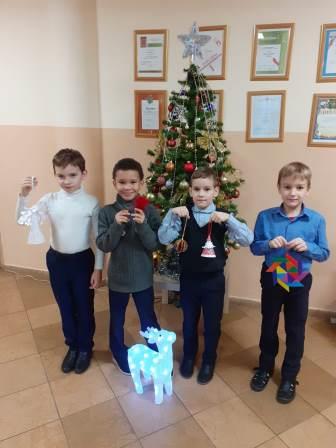 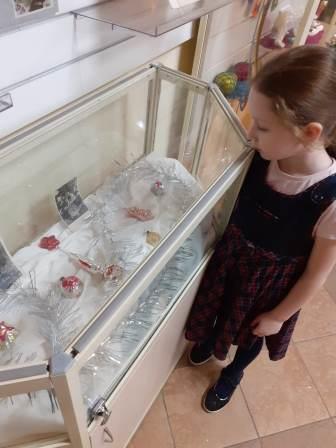 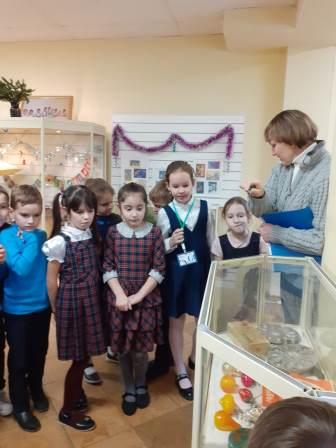 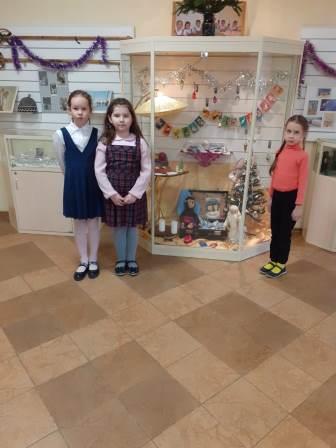 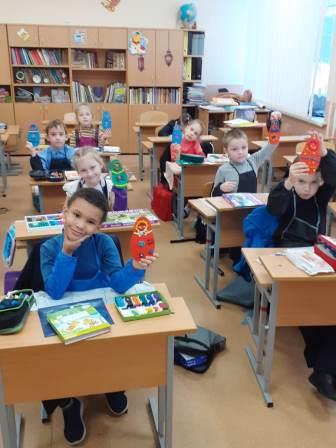 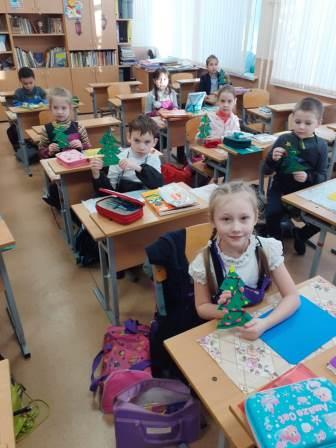 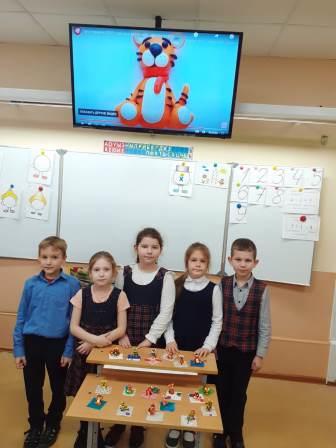 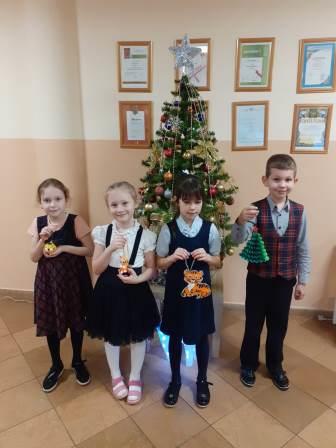 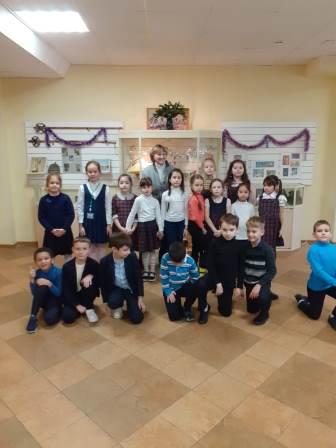 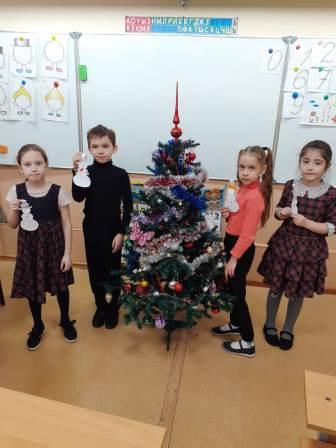 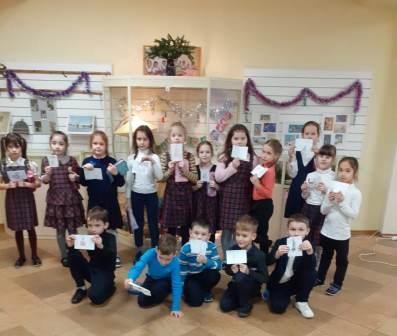 Название проектаНовогодние игрушкиДата проведенияНоябрь – декабрь 2021 г.Участники проекта1 А Руководители проекта Зинурова Т. В.Тип проектаинформационно-творческий.Цель проекта-повысить интерес к истории новогодней игрушки и научиться её изготавливать.Задачи проектаузнать историю возникновения традиции украшать ёлку на Новый год;узнать, когда в России зародилась эта традиция;узнать, как раньше украшали ёлки;учиться отбирать и использовать информацию, необходимую для проекта;создать свои собственные игрушки на ёлку.Этапы  проектаКраткое описание  деятельности участниковПодготовительныйКруглый стол - свободное общение.Чтение художественной литературы по теме. Просмотр и обсуждение мультфильма «Когда зажигаются ёлки».Основной этапОбсуждение в классе, где можно узнать о том, какие новогодние игрушки были раньше. Проведение  занятия  с презентацией  «История новогодней игрушки».Поделки из цветного картона,  пластилина и рисунки «Новогодняя игрушка».Опрос родителей, какие ёлочные игрушки у них были в детстве.ОбобщающийРассказ о новогодних игрушках. Выставка поделок и рисунков. Экскурсия в школьный музей.